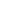 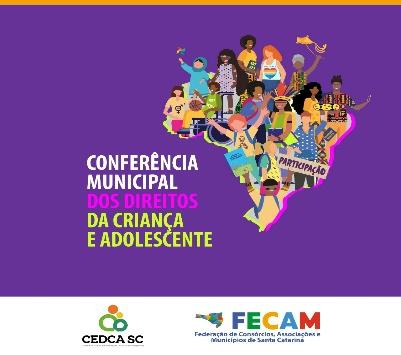 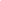 REGIMENTO INTERNO CAPÍTULO I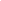 DA NATUREZA E FINALIDADE	Art. 1º – A V Conferência Municipal dos Direitos da Criança e do Adolescente, com caráter deliberativo, convocada pelo Conselho Municipal dos Direitos da Criança e do Adolescente – CMDCA, através da deliberação nº 04/2022, de 09/08/2022, tem por finalidade propiciar uma reflexão em âmbito municipal visando reconhecer, valorizar e promover a ampliação da participação da sociedade civil no controle social e no apoio institucional, para a consolidação do princípio de Prioridade Absoluta, preconizado pela Constituição Federal e pelo Estatuto da Criança e do Adolescente.CAPÍTULO IIDOS OBJETIVOS	Art. 2º – Objetivo geral: Promover ampla mobilização social nas esferas municipal, estadual/do Distrito Federal e nacional para refletir e avaliar os reflexos da pandemia da Covid-19 na vida das crianças, adolescentes e de suas famílias e para a construção de propostas de ações e políticas públicas que garantam os seus direitos no contexto pandêmico e pós-pandemia.	 Art. 3º – Objetivos específicos: Identificar os desafios a serem enfrentados durante e após a pandemia de Covid-19; Refletir sobre as dificuldades vivenciadas pela rede de promoção, proteção e defesa dos direitos para o enfrentamento das violações de direitos humanos de crianças e adolescentes no contexto pandêmico;Definir ações para garantir o pleno acesso de crianças e adolescentes às políticas sociais durante e após a pandemia, considerando as especificidades/diversidades; Formular propostas de enfrentamento às consequências das violências contra crianças e adolescentes agravadas pela pandemia de Covid-19;Promover/garantir a participação de crianças e adolescentes no processo de discussão sobre os reflexos da pandemia de Covid-19 em suas vidas, bem como na definição de medidas para enfrentamento das vulnerabilidades identificadas; Refletir sobre a necessidade de ampliação do orçamento destinados às ações, programas e políticas de promoção, proteção, defesa e controle social dos direitos das crianças e dos adolescentes, considerando os reflexos da pandemia de Covid-19;Aprofundar a discussão sobre o papel dos conselhos de direitos na deliberação e controle social das ações e políticas de promoção, proteção e defesa dos direitos de crianças e adolescentes no contexto pandêmico e póspandemia.   Promover/garantir a participação de crianças e adolescentes no processo de discussão sobre os reflexos da pandemia de Covid-19 em suas vidas, bem como na definição de medidas para enfrentamento das vulnerabilidades identificadas;Refletir sobre a necessidade de ampliação do orçamento destinados às ações, programas e políticas de promoção, proteção, defesa e controle social dos direitos das crianças e dos adolescentes, considerando os reflexos da pandemia de Covid-19;Aprofundar a discussão sobre o papel dos conselhos de direitos na deliberação e controle social das ações e políticas de promoção, proteção e defesa dos direitos de crianças e adolescentes no contexto pandêmico e póspandemia.   CAPÍTULO IIIDOS EIXOS TEMÁTICOS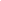 	Art. 4º - A V Conferência Municipal dos Direitos da Criança e do Adolescente terá cinco Eixos Temáticos:		I – Promoção e garantia dos direitos humanos de crianças e adolescentes no contexto pandêmico e pós-pandemia.II - Enfrentamento das violações e vulnerabilidades resultantes da pandemia da Covid-19.III - Ampliação e consolidação de participação de crianças e adolescentes nos espaços de discussão e deliberação de políticas públicas de promoção, proteção e defesa dos seus direitos, durante e pós-pandemia.IV -  Participação da sociedade na deliberação, execução, gestão e controle social de políticas públicas de promoção, proteção e defesa dos direitos de crianças e adolescentes considerando o cenário pandêmico.V - Garantia de recursos para as políticas públicas voltadas para as crianças e adolescentes durante e pós-pandemia da Covid-19.CAPÍTULO IVDA REALIZAÇÃO	Art. 5º - A V Conferência Municipal dos Direitos da Criança e do Adolescente terá abrangência municipal.	Art. 6º - A realização da etapa Municipal se dará no período no dia 29 de novembros de 2022, tendo como local o Clube Palmeiras.	Art. 7º - O tema central da V Conferência, que deverá orientar as discussões nas distintas etapas da sua realização, será: “Situação dos direitos humanos de crianças e adolescentes em tempo de pandemia da Covid-19: violações e vulnerabilidades, ações necessárias para reparação e garantia de políticas de proteção integral, com respeito à diversidade”.PROGRAMAÇÃO DA CONFERÊNCIA:13h30min – Acolhida e credenciamento14h - Abertura: Saudações das Autoridades 14h15min - Apresentação Cultural 14:30 - Palestra Magma com Giovana Maria Weber Zandoná 15h15min - Intervalo15h 30min - Grupos de trabalhos sobre os 05 eixos da conferência16h - Plenária final leitura das propostas aprovadas por eixos e avaliação pelos participantes, leitura de moções16h30min - Leitura e aprovação do quadro de delegados para a etapa Estadual.17h - EncerramentoCAPÍTULO VDAS COMISSÕES	Art. 8º - A Comissão Organizadora, indicada pelo Conselho Municipal de Direitos da Criança e do Adolescente (CMDCA), terá as seguintes atribuições durante a etapa Municipal:	I - Coordenar, de modo geral, todos os trabalhos da Conferência;	II - Indicar os coordenadores de mesa, relatores gerais, facilitadores e secretários;	III -Indicar, convidar e acompanhar os trabalhos dos Sistematizadores, Facilitadores, Monitores e Equipe de Apoio;	IV - Definir os procedimentos de credenciamento dos participantes;	V – Elaborar o relatório final da conferência para ser encaminhado para a Etapa Estadual.	Parágrafo Único: Todas as atribuições da Comissão Organizadora serão referendadas pelo CMDCA.CAPÍTULO VIDOS PARTICIPANTES 	Art. 9° – Participarão da etapa Municipal da V Conferência dos Direitos da Criança e do Adolescente as pessoas inscritas na condição de:	I – Delegados, com direito a voz e voto.	II – Convidados, com direito a voz, referendados pelo CMDCA.	Art. 10 – O credenciamento dos participantes será realizado junto as escolas nas pré-conferências nos dias 01 e 07 de novembro e no dia 29 de novembros das 13:30 no Clube Palmeiras.CAPÍTULO VIIDAS MOÇÕES	Art. 11 – As Moções encaminhadas, deverão ser apresentadas em formulário próprio, elaborado pela Comissão Organizadora e entregues até o dia 29 de novembro de 2022, até às 16 horas.	§ 1º – Cada Moção deverá ser assinada por, pelo menos 20% (vinte por cento) dos participantes da Conferência.	§ 2º – A Comissão Organizadora receberá as Moções e classificará as mesmas por tema, encaminhando-as à Plenária Final.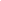 CAPÍTULO VIIIDO FUNCIONAMENTO	Art. 12 – A instalação da V Conferência Municipal dos Direitos da Criança e do Adolescente, após composta a mesa e declarada sua abertura, obedecerá a seguinte sequência:		I. Iniciar a Sessão de Abertura com as autoridades presentes;	II. Submeter o Regimento Interno à aprovação;	III. Palestra Magna.	Art. 13 – A sistematização das diretrizes, aprovadas na etapa Municipal, irá compor o Documento Referência nas discussões dos Grupos Temáticos durante a etapa Estadual da Conferência dos Direitos da Criança e do Adolescente.	Art. 14 – A etapa Municipal da Conferência dos Direitos da Criança e do Adolescente será desenvolvida sob a forma de Trabalhos em Grupo por eixo, Grupos de segmentos para indicação de candidatos, Eleição de Delegados para a Conferência Estadual e Plenária Final, conforme a Programação divulgada.	Art. 15 – As votações da plenária serão realizadas por meio do crachá que indicará a posição do(a) delegado(a) diante das propostas levantadas em regime de deliberação: 1. Aprovação; 2. Veto; e 3. Abstenção.Através de votação única do delegado em somente um dos itens apontados acima.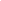 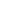 Seção IDos Grupos de Trabalho 	Art. 16 - Cada grupo de trabalho discutirá um eixo temático (totalizando 5 grupos) nos quais serão distribuídos os participantes. 	Art. 17 - Os Grupos de Trabalho terão como objetivo aprofundar a discussão sobre cada eixo temático e efetivar a apresentação de diretrizes com base no Documento Referência.	Parágrafo Único - A discussão será norteada por Palestra Magna, facilitadores nos grupos de trabalho e pelo Material de Apoio.		Art. 18 – A Conferência Municipal se consubstancie em espaço democrático de debate sobre as perguntas geradoras de cada um dos cinco eixos, com a finalidade de formular e selecionar: a) Até 5 propostas para o município priorizando 1(uma) proposta de cada eixo; b) 1(uma) proposta de cada eixo para o estado. As propostas serão enviadas à Comissão Organizadora Estadual conjuntamente com o relatório final.	Art. 19 - A divisão nos 5 (cinco) grupos de trabalho será por indicação do participante no momento da inscrição.			Art. 20 - Cada grupo de trabalho contará com:	I - 01 (um) facilitador, indicado pela Comissão Organizadora, com a função de introduzir o tema, presidir os trabalhos, dinamizar as discussões, controlar o tempo e estimular a participação de todos os membros do grupo;	II – 01 (um) sistematizador, indicado pela Comissão Organizadora, para sistematizar as propostas elencadas nos grupos de trabalho, para serem levadas à plenária final;	III – 01 (um) relator, eleito pelo grupo, com a função de relatar as propostas elencadas pelo grupo e apresentá-las por escrito para os Sistematizadores.Seção IIDa Assembleia para Eleição dos Delegados para a VII Conferência Nacional dos Direitos da Criança e do Adolescente	Art. 21 - O CEDCA/SC por meio da Resolução nº 006/2022, em seu artigo 5º, definiu que o número de delegados por Município será estabelecido de acordo com o número de habitantes, conforme estipulado pelo quadro a seguir: 	Art. 22 - Nos segmentos em que existir a representação de entidades governamentais e não governamentais, a distribuição de vagas será paritária. 	Art. 23 - A eleição dos delegados para a Conferência Estadual será realizada por segmento, em Grupos, e referendada na Plenária Final. 	§ 1º - Cada segmento contará com um Relator, eleito pelo grupo, que se encarregará da elaboração da ata do processo de eleição.	§ 2º - Os nomes dos Delegados indicados nos grupos deverão ser entregues à Comissão Organizadora até às 16 horas do dia 29/11/2022.		Art. 24 - Após eleito pelo segmento, o Delegado titular ou Suplente somente assumirá essa condição depois de referendado na Plenária Final da etapa Municipal.	Parágrafo Único – Havendo a ausência do Delegado titular no momento do referendo, este será automaticamente substituído pelo suplente.	Art. 25 - A etapa Municipal elegerá um suplente para cada delegado, observadas a paridade e a representação dos segmentos. 	Parágrafo Único - O suplente somente participará da Conferência Estadual dos Direitos da Criança e do Adolescente na ausência do respectivo titular.Seção III Da Plenária Final	Art. 26 - A Plenária Final referendará os candidatos a Delegados e Suplentes para a Conferência Estadual e colocará em aprovação o Relatório Síntese das propostas oriundas dos Grupos de Trabalho.	Art. 27 - Participarão da Plenária Final todos os Participantes inscritos na Conferência Municipal dos Direitos da Criança e do Adolescente.	Art. 28 - A Mesa Coordenadora será responsável pelo encaminhamento dos trabalhos da Plenária Final e presidida pelo (a) Presidente do CMDCA; na sua ausência, pelo(a) Vice-Presidente ou outro(a) Conselheiro(a) Municipal por ele(a) designado, com a participação de mais representantes designados pela Comissão Organizadora, que ficarão encarregados de secretariar os trabalhos.	Art. 29 - A apreciação e votação das diretrizes terão os seguintes encaminhamentos:		I - A votação será por maioria simples dos participantes presentes.	II - Durante os períodos de votação serão vetados os levantamentos de questões de ordem.	Art. 30 - A Plenária deliberará, em cada eixo temático, pela aprovação de 01 (uma) proposta para a Conferência Estadual.	Art. 31 - Encerrada a fase de apreciação e aprovação das propostas, o Presidente da Mesa procederá à leitura das Moções, por tema, e submeterá sua aprovação à Plenária. 	Art. 32 - A aprovação das Moções será por maioria simples dos Participantes presentes, não cabendo reformulação.CAPÍTULO IXDAS DISPOSIÇÕES GERAIS	Art. 33 - Os casos omissos neste Regimento Interno serão apreciados pela Comissão Organizadora e submetidos à aprovação da Plenária.	Art. 34 - Sempre que houver descumprimento do presente Regimento assegura-se aos Participantes o direito de levantar questões de ordem à Comissão Organizadora.	Art. 35 – Deverão ser fornecidos certificados específicos aos participantes da etapa Municipal da V Conferência dos Direitos da Criança e do Adolescente.Cleoci Rosani ManfrinPresidente do CMDCAMUNICÍPIODELEGADOSMunicípios com até 20 mil habitantes03Municípios com 20 mil até 50 mil habitantes04Municípios com 50 mil até 100 mil habitantes05Municípios com mais de 100 mil habitantes06